教师招聘使用说明前台登录界面：http://www.sdfz.edu.cn/teacher/login.jsp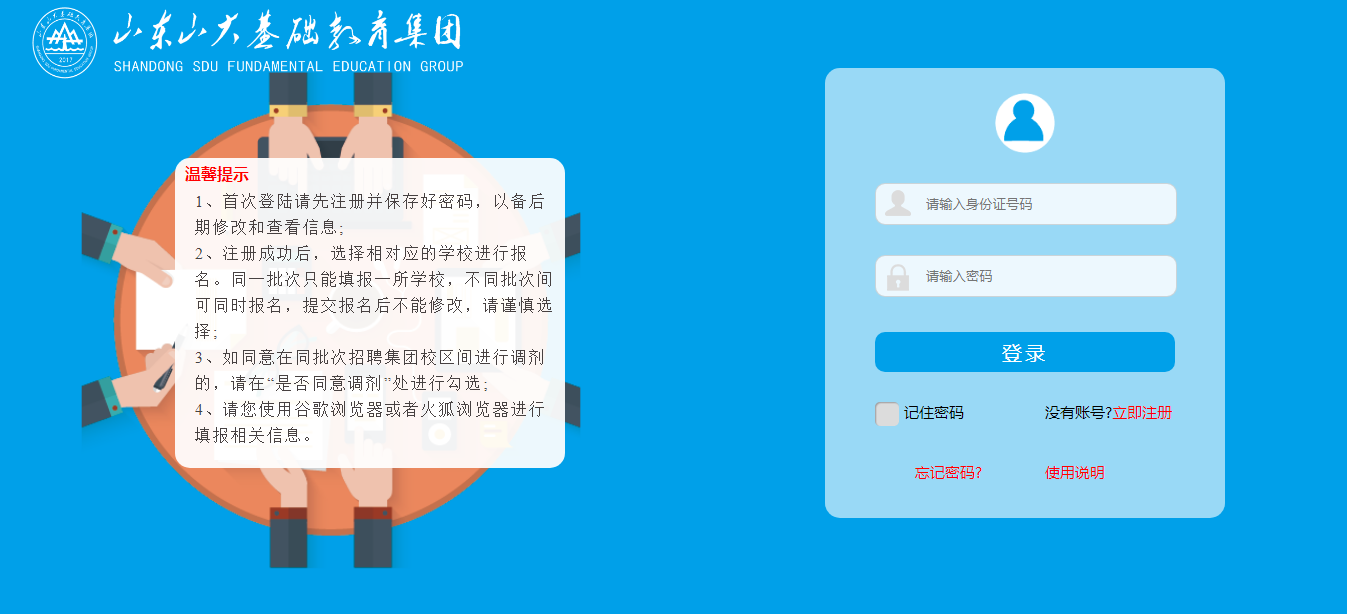 选择立即注册：根据提示信息进行填写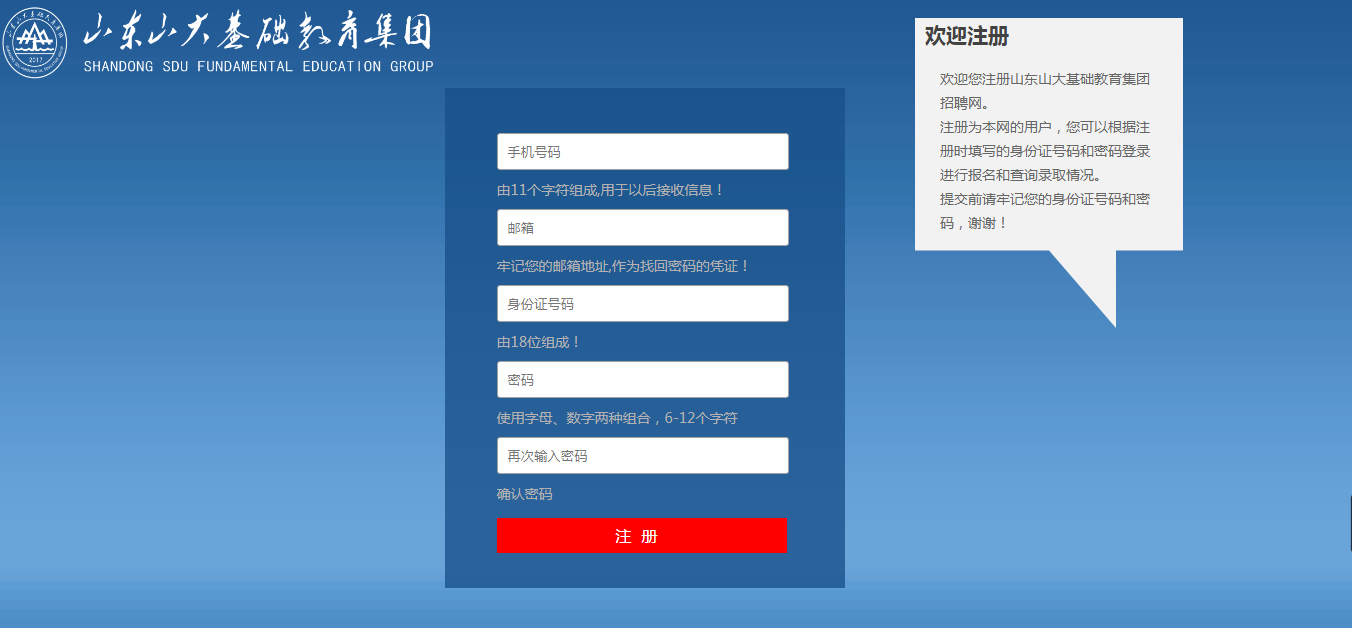 注册成功后：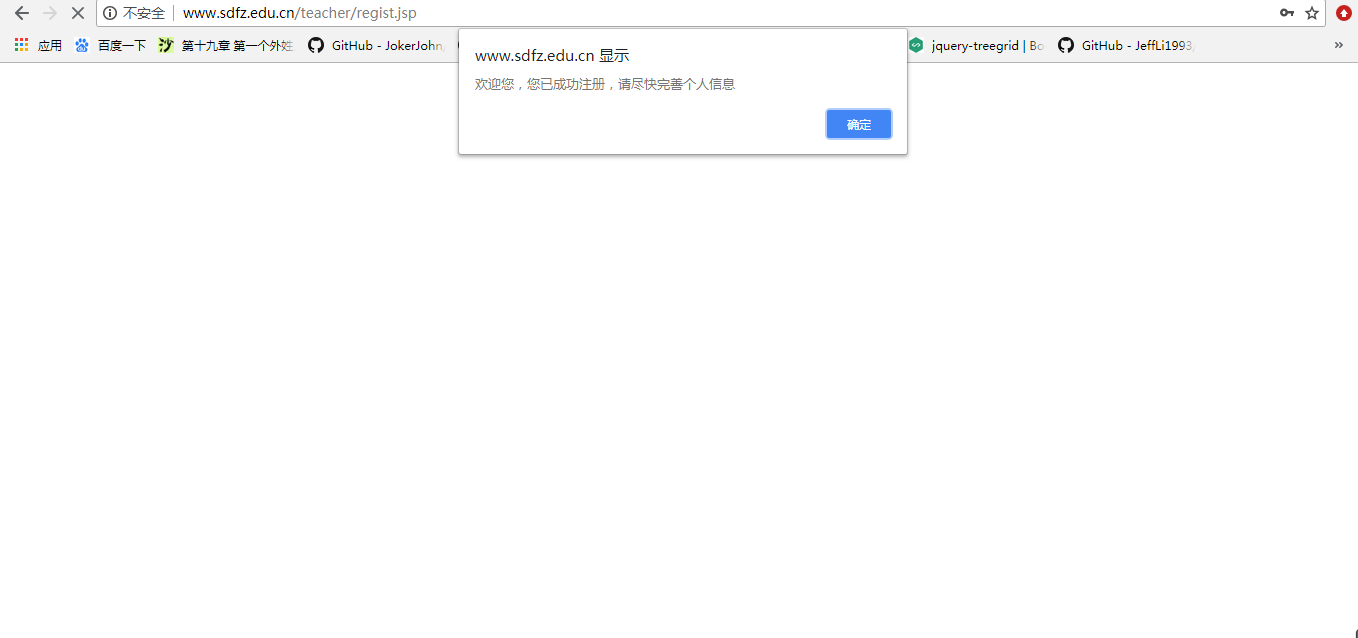 点击确定按钮，进入个人中心请您先阅读招聘计划：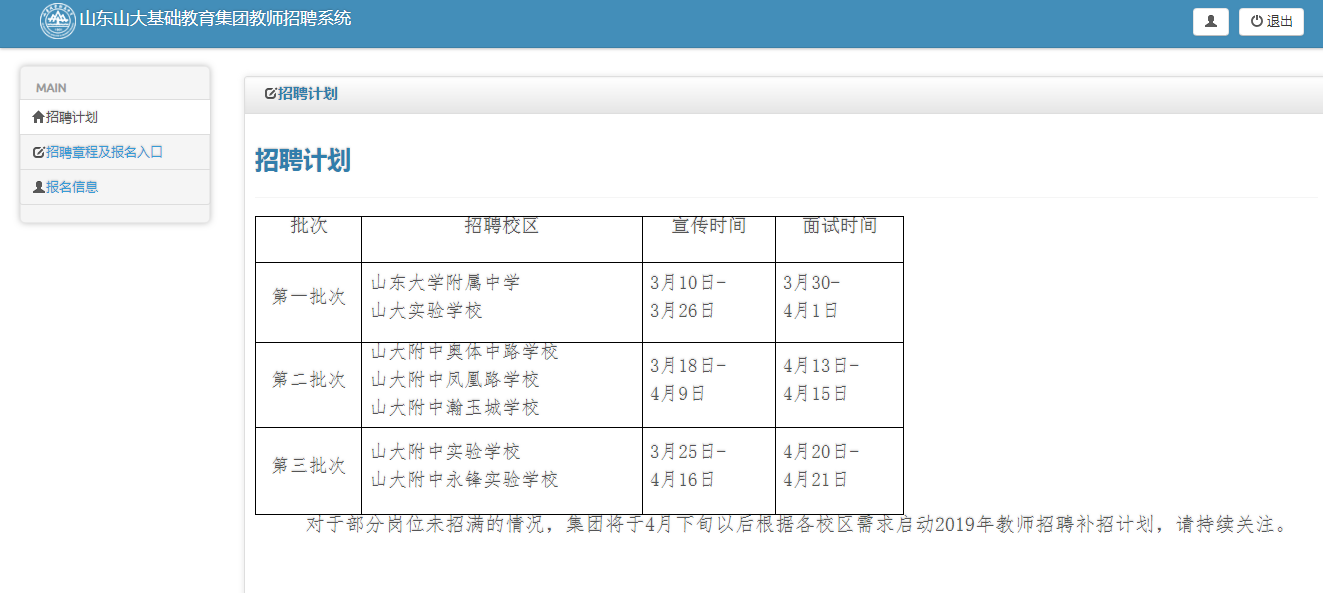 现在进入正式报名阶段：首先请查看招聘简章，同一批次的各个校区只能填报一次；首先点击【查看】按钮，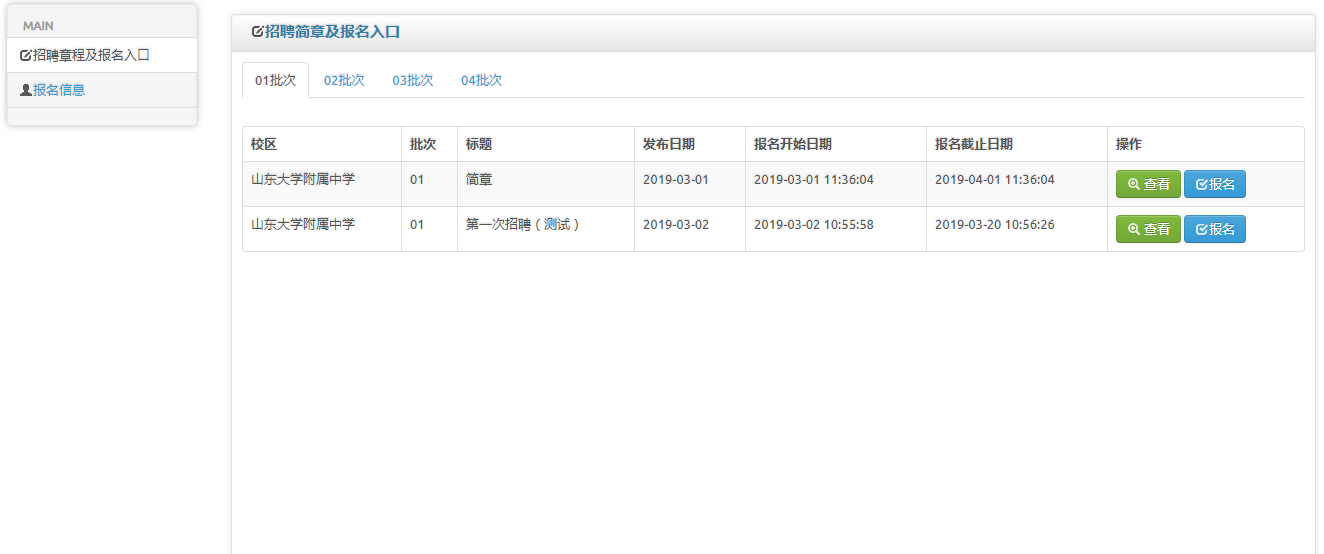 3 .请您认真阅读招聘简章，选择您合适的岗位进行报名；（下图为测试数据）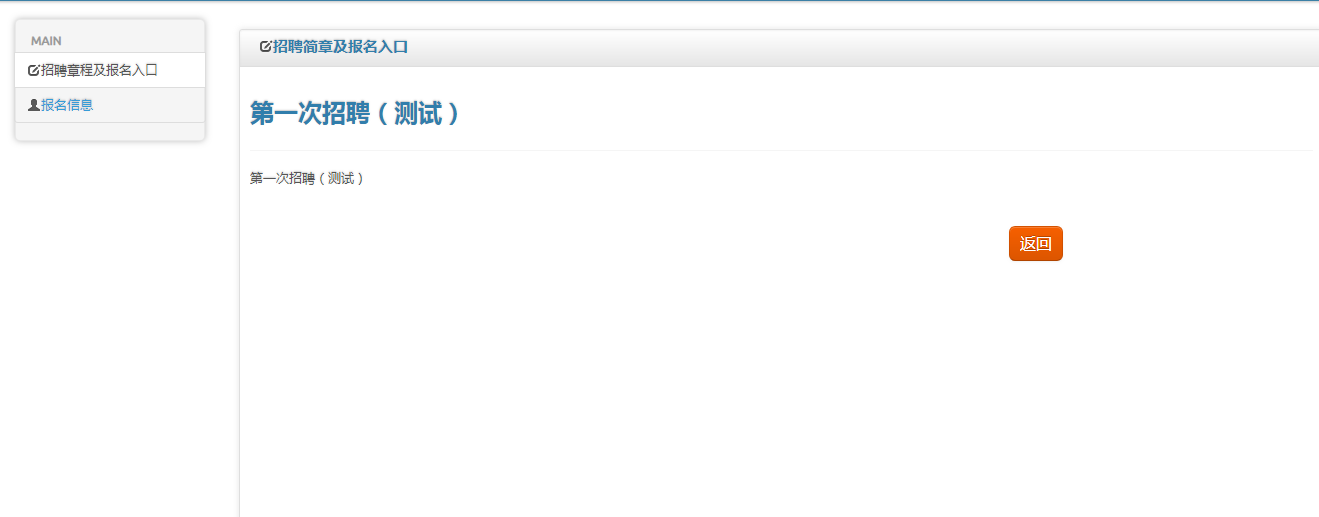 4 .阅读完毕后，如果有心仪的岗位，则可在对应的简章列表处点击【报名】按钮进行报名；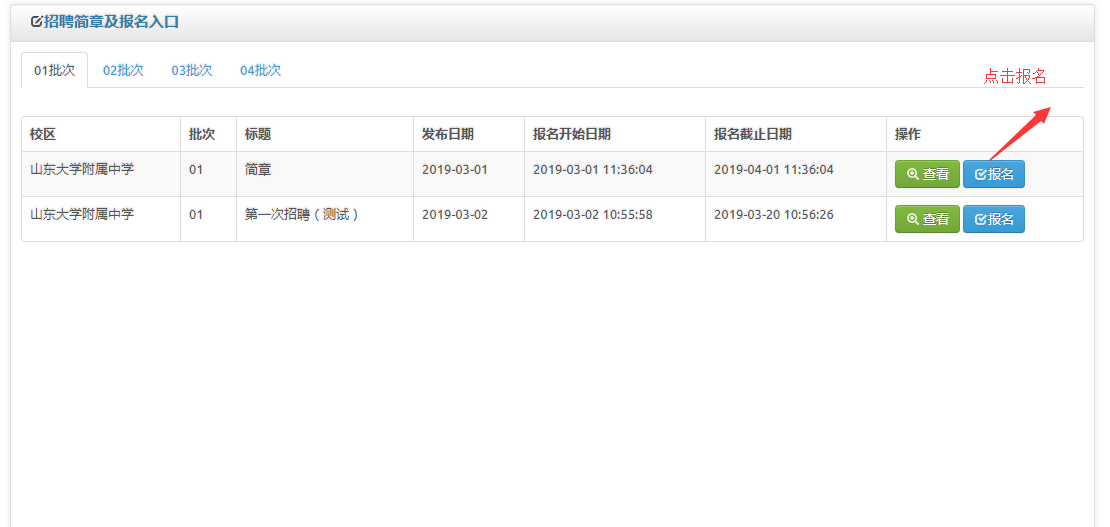 点击后会提示您一些内容,看完之后点击【确定】按钮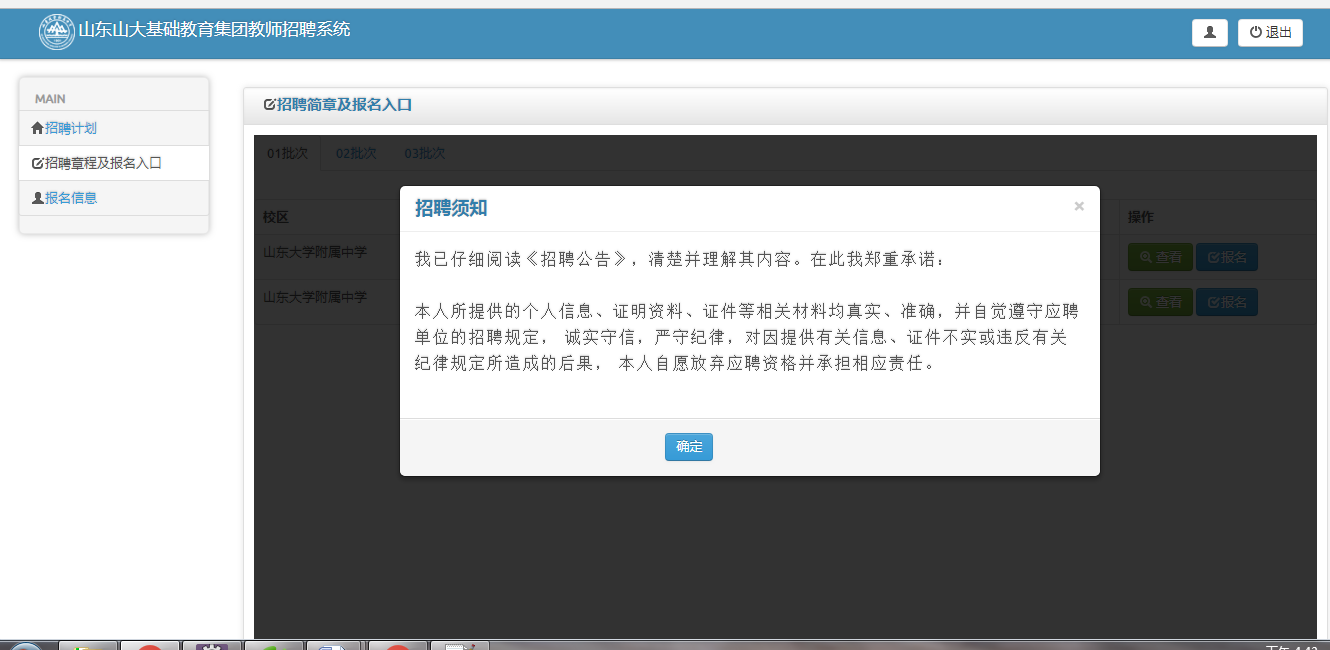 5 . 点击确定后进入报名页面，其中（*）为必填选项，请您珍惜每一次求职机会，认真填写相关信息；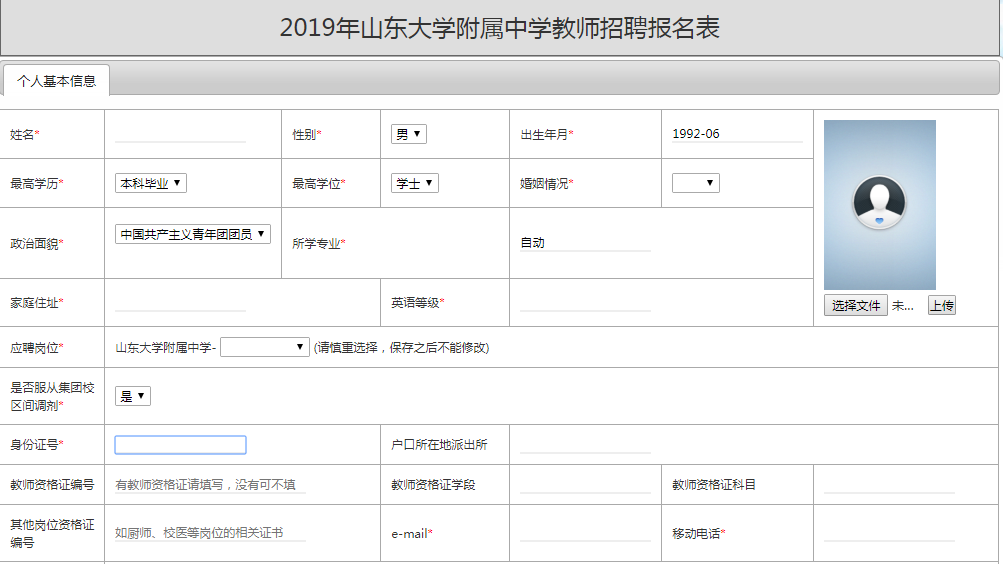 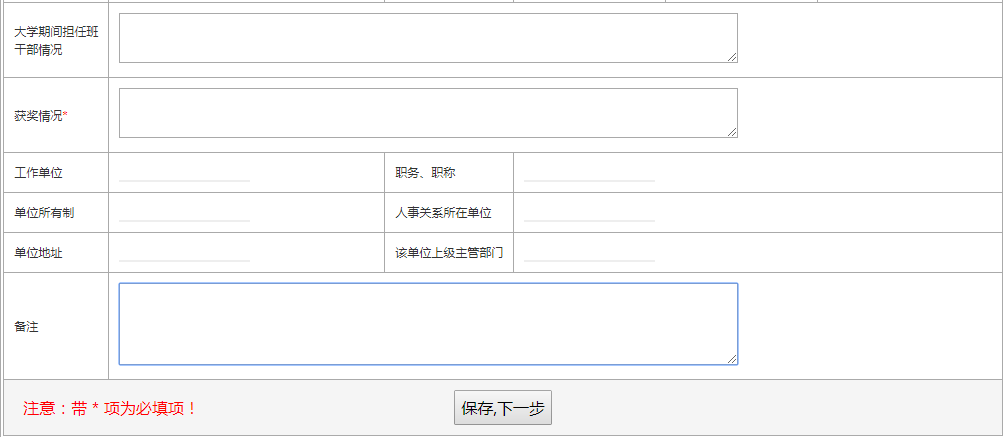 第一页信息填写完毕，点击【保存，下一步】按钮填写其他相关信息6. 填写完基本信息后，继续填写“申请人学习简历” 请您从 高中 阶段进行填写，逐条添加，一直填写到您的最高学历，（高中没有学位，填写“无”即可，其它一样处理即可），填写完毕后，点击【添加】按钮即可保存成功。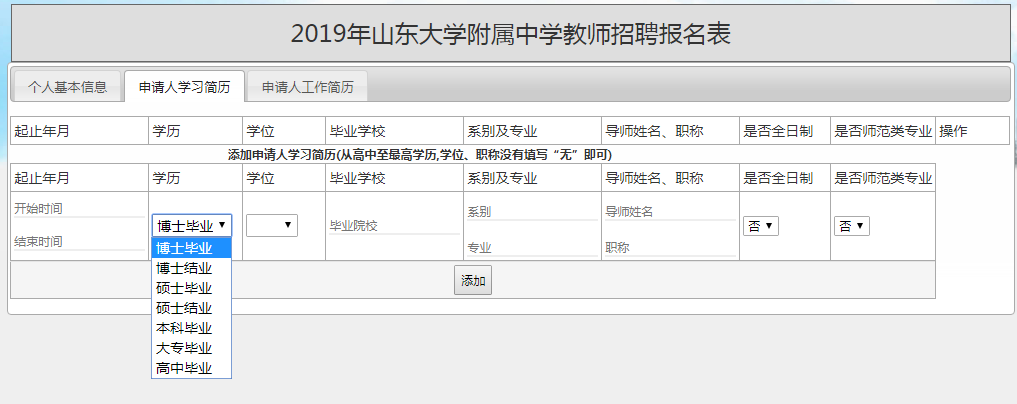 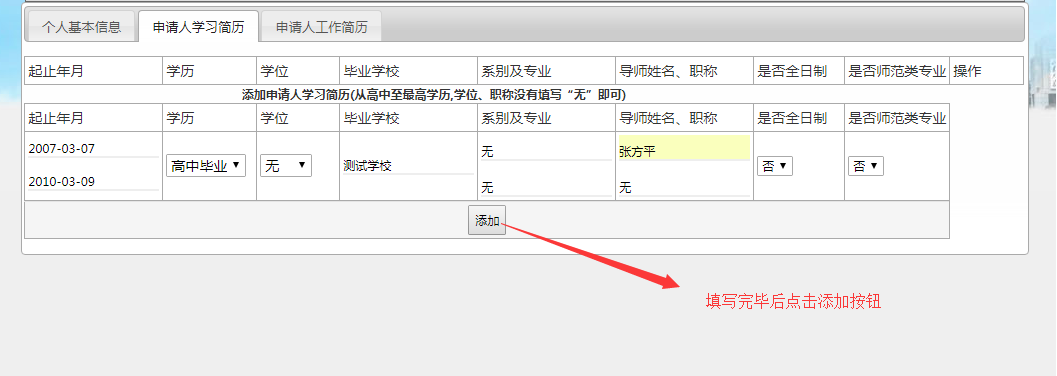 添加完毕后：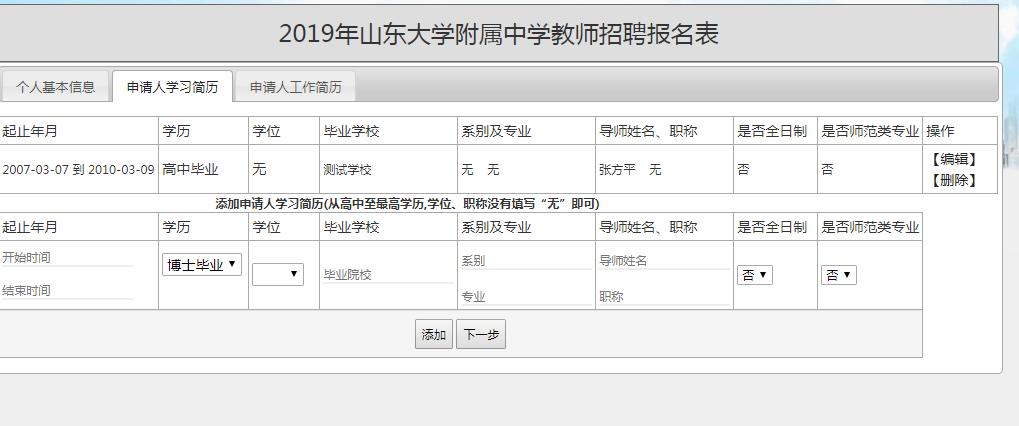 7. 点击下一步填写“申请人工作简历”如果您是刚毕业的学生，可不用填写；如果您工作经历的话，请您认真填写，以便于我们对你的了解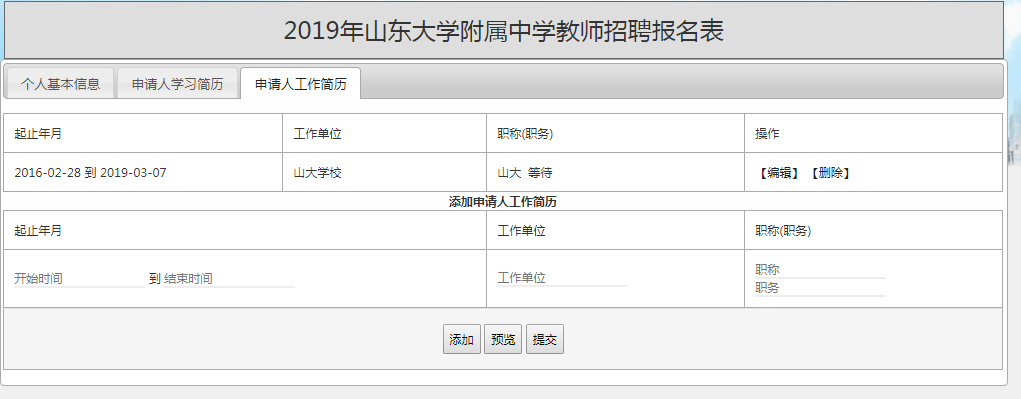 8. 填写完毕后，点击【预览】按钮，来核对您的填写信息，无误后点击【提交】注意：一旦提交后，填报信息将不能再修改如果您认为填报的相关信息不符合当前简章的标准，请不要点击【提交】按钮点击左侧的【报名信息】按钮，这里您可以删除自己的填报信息，刷新页面后就可以选择另外的简章进行报名；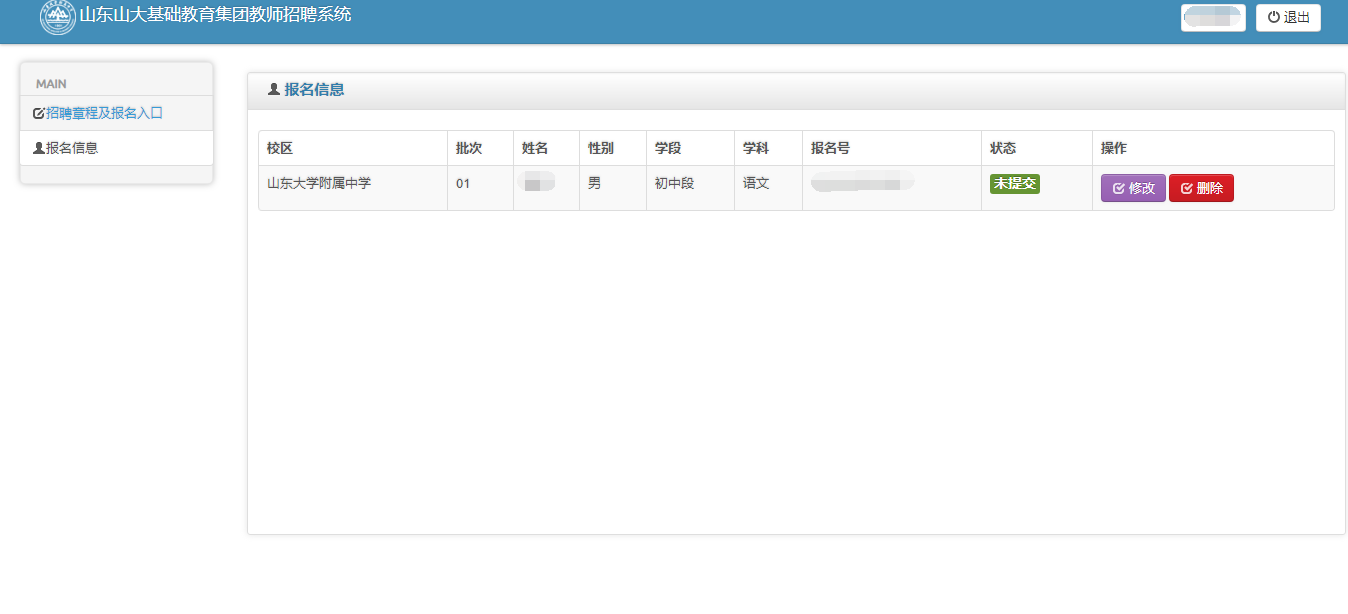 9 .提交成功后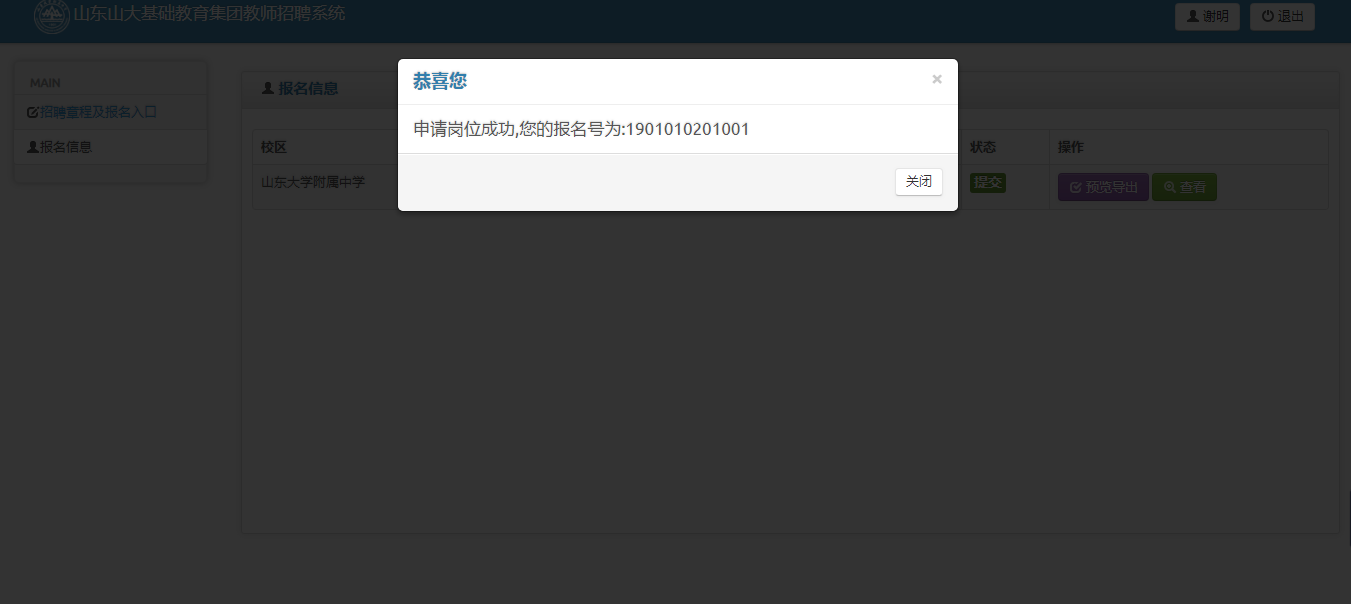 10. 点击左侧【报名信息】可查看相关报名信息；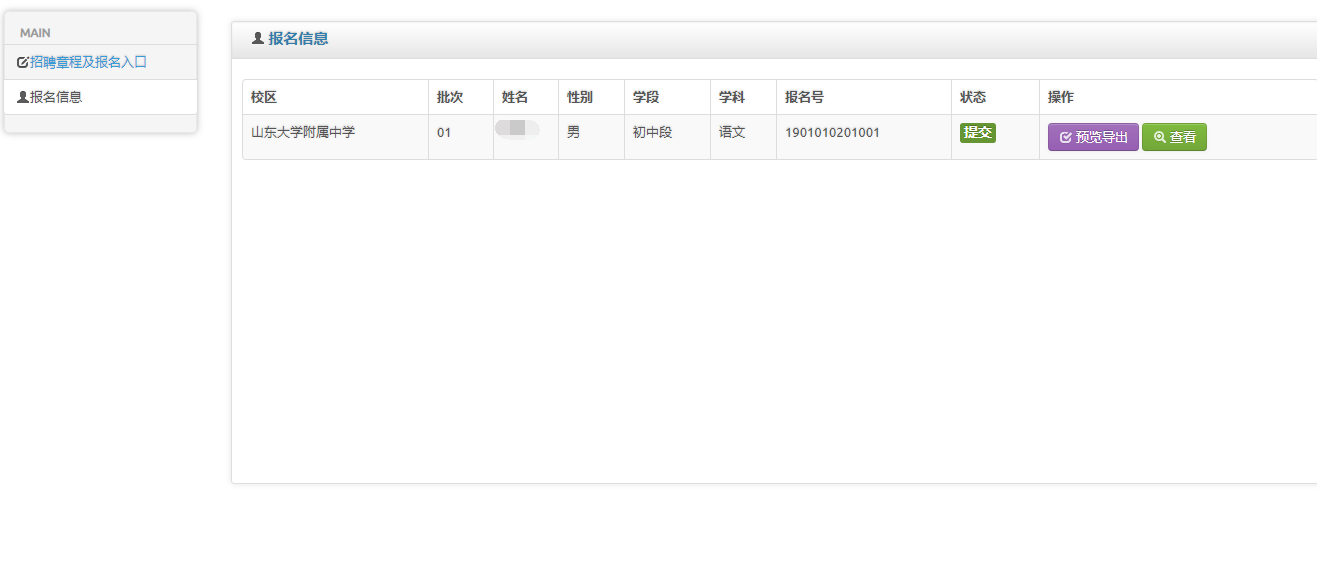 点击【招聘简章及报名入口】后如下图展示：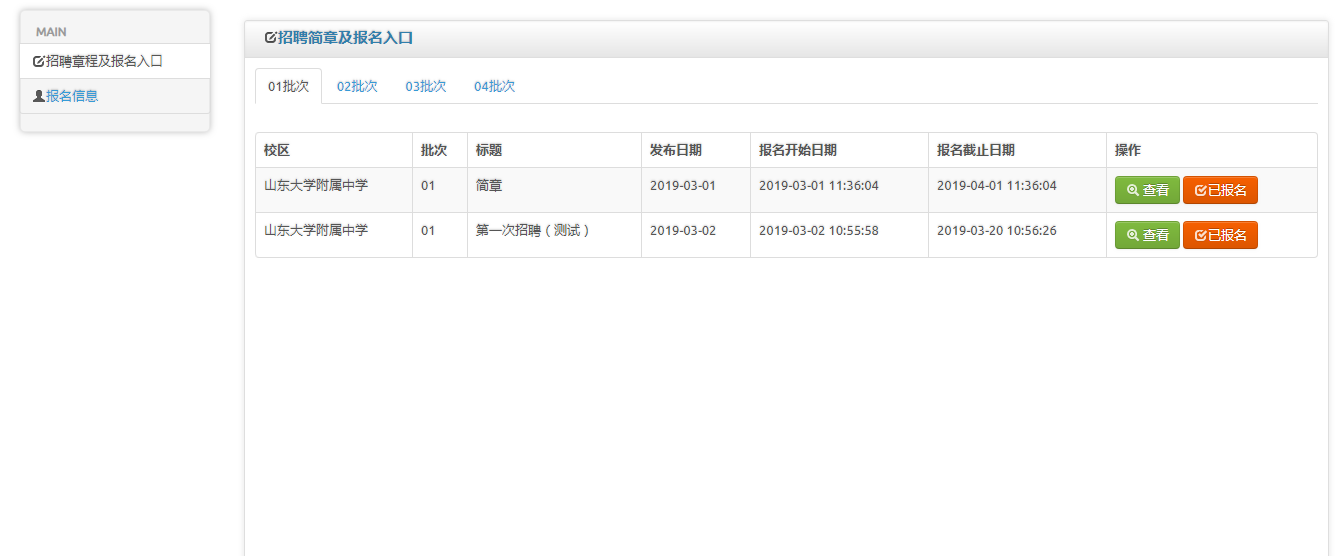 同一批次只能报名一次02批次如果有记录您也可填报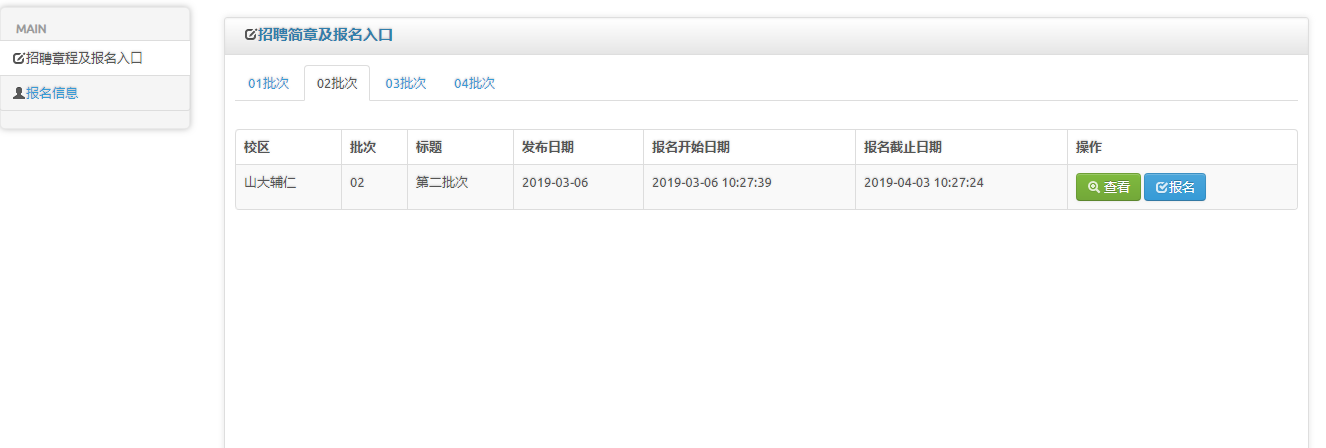 最后祝大家求职顺利，谢谢